РОССИЙСКАЯ ФЕДЕРАЦИЯКраснодарский крайМуниципальное дошкольное  образовательное бюджетное  учреждение детский садкомбинированного вида №34 г. Сочи.354008. Г. Сочи, ул. Клубничная, 30e-mail: primaryschool34@edu.sochi.ruПРИКАЗ№     104                                                                                  от «27» июля 2020 г.«Положение о порядке оформления возникновения, приостановления и прекращения отношений между  муниципальным дошкольным  образовательным бюджетным  учреждением детский сад комбинированного вида № 34 г. Сочи (далее – МДОУ) и (или) родителями (законными представителями) воспитанников»В соответствии с Федеральным законом Российской Федерации от 29 декабря 2012 г. N 273-ФЗ "Об образовании в Российской Федерации", Приказом Министерства образования и науки России от 30.08.2013г. №1014 с изменениями от 21 января 2019 г.  «Об утверждении Порядка организации и осуществления образовательной деятельности по основным общеобразовательным программам – образовательным программам дошкольного образования», ПРИКАЗЫВАЮ:  Утвердить «Положение о порядке оформления возникновения, приостановления и прекращения отношений между  муниципальным дошкольным  образовательным бюджетным  учреждением детский сад комбинированного вида № 34 г. Сочи (далее – МДОУ) и (или) родителями (законными представителями) воспитанников»Старшему воспитателю (Е.В. Прус) разместить настоящий приказ на официальном сайте МДОУ № 34 в сети Интернет. Делопроизводителю (Д.А. Прусской), воспитателю (Е.Д. Тлустой) при оформлении документов руководствоваться настоящим Положением.  Контроль исполнения приказа оставляю за собой. Заведующий                                                   О.О. Кузнецова Ознакомлены: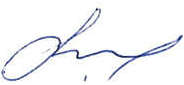 Приложениек приказу заведующегоМДОУ детский сад комбинированного вида  № 34№ 104 от 27 июля 2020 года Положениео порядке оформления возникновения, приостановления и прекращения отношений между МДОУ детский сад комбинированного вида № 34 г. Сочи  и (или) родителями (законными представителями) воспитанников1.Общие положения1.1.    Настоящее «Положение о порядке оформления возникновения, приостановления и прекращения отношений между  муниципальным дошкольным  образовательным бюджетным  учреждением детский сад комбинированного вида № 34 г. Сочи (далее – МДОУ) и (или) родителями (законными представителями) воспитанников» разработано в соответствии с Федеральным законом Российской Федерации от 29 декабря 2012 г. N 273-ФЗ "Об образовании в Российской Федерации", Приказом Министерства образования и науки России от 30.08.2013г. №1014 с изменениями от 21 января 2019 г.  «Об утверждении Порядка организации и осуществления образовательной деятельности по основным общеобразовательным программам – образовательным программам дошкольного образования»,  в том числе особенности организации образовательной деятельности для обучающихся с ограниченными возможностями здоровья, и определяет порядок оформления возникновения, приостановления и прекращения отношений между МДОУ и родителями (законными представителями) воспитанников.1.2.    Настоящий Порядок принимается на совете МДОУ и утверждается заведующим ДОУ на неопределенный срок.1.3.    Настоящий Порядок является локальным нормативным актом, регламентирующим деятельность МДОУ.2. Порядок возникновения образовательных отношений2.1.    Основанием возникновения образовательных отношений является заключение договора между МДОУ и родителями (законными представителями) (далее – договор), подписание которого является обязательным для данных сторон. Договор об образовании включает в себя права, обязанности и ответственность сторон, возникающие в процессе воспитания, обучения, присмотра и ухода детей, длительность пребывания воспитанника в МДОУ, а также расчет размера платы, взимаемой с родителей (законных представителей) за присмотр и уход за детьми.2.2. Права воспитанника, предусмотренные законодательством об образовании и настоящим Положением, возникают с даты, указанной в договоре.2.3.    Договор заключается в простой письменной форме в 2 экземплярах, имеющих одинаковую юридическую силу, по одному для каждой из сторон.2.4.    В договоре должны быть указаны основные характеристики образования, в том числе вид, направленность образовательной программы, форма обучения, срок освоения образовательной программы (продолжительность обучения).2.5.   Прием на обучение в МДОУ проводится на принципах равных условий приема для всех поступающих, за исключением лиц, которым в соответствии с законодательством предоставлены особые права (преимущества) при приеме на обучение.2.6.    МДОУ обязано ознакомить родителей (законных представителей) со своим Уставом, с лицензией на осуществление образовательной деятельности, с образовательными программами и другими документами, регламентирующими деятельность МДОУ и осуществление образовательной деятельности.2.7.    Прием на обучение по программам дошкольного образования за счет бюджетных ассигнований Краснодарского края и муниципального бюджета проводится на общедоступной основе, если иное не предусмотрено Федеральным законом и иными нормативными актами.2.8.    Зачисление воспитанников в МДОУ оформляется распорядительным актом (приказом) по МДОУ.2.9. Причинами, дающими право на сохранение места за ребенком в МДОУ, являются: состояние здоровья, не позволяющее в течение определенного периода посещать Учреждение (при наличии медицинского документа)временное посещение санатория, дошкольного учреждения присмотра и оздоровления (по состоянию здоровья, при наличии направления медицинского учреждения)по заявлениям родителей (законных представителей) на время очередных отпусков родителей – 75 дней (законных представителей) непредоставление в течение 1 месяца заключения врача-фтизиатра об отсутствии заболевания туберкулезомвведение дополнительных противоэпидемических мероприятий в МДОУиные причины, указанные родителями (законными представителями) в заявлении. 2.10 Родители (законные представители) воспитанника для сохранения места предоставляют в МДОУ документы, подтверждающие отсутствие воспитанника по уважительным причинам.  3. Изменение образовательных отношений3.1.    Образовательные отношения изменяются в случае изменения условий получения воспитанниками образования по конкретной основной программе, повлекшей за собой изменение взаимных прав и обязанностей воспитанника и МДОУ.3.2.    Образовательные отношения могут быть изменены как по инициативе родителей (законных представителей) воспитанника, по заявлению в письменной форме, так и по инициативе МДОУ.3.3.    Основанием для изменения образовательных отношений является распорядительный акт МДОУ, изданный заведующим ДОУ. Если с родителями (законными представителями) воспитанника заключен договор, распорядительный акт издается на основании внесения соответствующих изменений в такой договор.3.4.    Права воспитанника и обязанности родителей (законных представителей), предусмотренные законодательством об образовании и локальными нормативными актами ДОУ, изменяются с даты издания распорядительного акта или с иной указанной в нём даты.4. Прекращение образовательных отношений4.1.    Образовательные отношения прекращаются в связи с отчислением воспитанника из МДОУ:1)    в связи с завершением обучения2)    досрочно, в следующих случаях:-      по инициативе родителей (законных представителей) воспитанника, в том числе в случае перевода воспитанника для продолжения освоения образовательной программы в другую организацию, осуществляющую образовательную деятельность-      по обстоятельствам, не зависящим от родителей (законных представителей) воспитанника и МДОУ, в том числе в случае ликвидации МДОУ.4.2.    Досрочное прекращение образовательных отношений по инициативе родителей (законных представителей) воспитанника не влечет за собой возникновение каких-либо дополнительных, в том числе материальных, обязательств указанного воспитанника перед МДОУ.4.3.    Основанием для прекращения образовательных отношений является приказ заведующего об отчислении воспитанника из МДОУ. Права воспитанника и обязанности родителей (законных представителей), предусмотренные законодательством об образовании и локальными нормативными актами МДОУ, прекращаются с даты его отчисления из МДОУ.